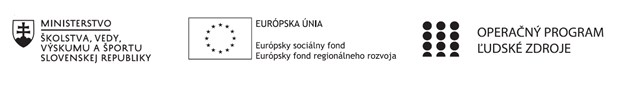 Správa o činnosti pedagogického klubu Príloha:Prezenčná listina zo stretnutia pedagogického klubuPríloha správy o činnosti pedagogického klubu                                                                                             PREZENČNÁ LISTINAMiesto konania stretnutia: ZŠ Sama CambelaDátum konania stretnutia: 14.10.2019Trvanie stretnutia: 3 hodinyZoznam účastníkov/členov pedagogického klubu:Meno prizvaných odborníkov/iných účastníkov, ktorí nie sú členmi pedagogického klubu  a podpis/y:Prioritná osVzdelávanieŠpecifický cieľ1.1.1 Zvýšiť inkluzívnosť a rovnaký prístup ku kvalitnému vzdelávaniu a zlepšiť výsledky a kompetencie detí a žiakovPrijímateľZákladná škola Sama Cambela, Školská 14, 976 13 Slovenská ĽupčaNázov projektuZvýšenie kvality vzdelávania na ZŠ Sama Cambela v Slovenskej ĽupčiKód projektu  ITMS2014+312011R070Názov pedagogického klubu 5.6.1. Pedagogický klub - prírodných vied na primárnom stupni s písomným výstupomDátum stretnutia  pedagogického klubu14.10.2019Miesto stretnutia  pedagogického klubuZŠ Sama CambelaMeno koordinátora pedagogického klubuJana KrížováOdkaz na webové sídlo zverejnenej správywww.zsslovlupca.edu.skManažérske zhrnutie:Anotácia: Stretnutie pedagogického klubu prírodovedných vied s cieľom zadefinovať a vybrať najvhodnejšie experimenty pre tému: „kvapaliny“ z pohľadu ich realizácie spolu s odpadovými materiálmi (napr. pet fľaše), efektívneho uplatnenia na primárnom stupni ZŠ, ale aj z pohľadu dostupnosti potrebných pomôcok.Kľúčové slová: kvapaliny, experimenty s kvapalinami a  pet fľašami, experimenty na dokázanie vlastností kvapalín, primárne vzdelávanie.Hlavné body, témy stretnutia, zhrnutie priebehu stretnutia: Otvorenie, prezenčná listina,Vysvetlenie základných pojmov,Charakteristika vlastností kvapalín, výber vhodných experimentov s pet fľašami, skúsenosti s nimi, Diskusia, Záver.Zhrnutie:             Stretnutie sa konalo v priestoroch 2.A triedy v čase 13.45 – 16.45. Prítomných privítala koordinátorka klubu a oboznámila s programom. V diskusii sa vyjadrili dvaja členovia klubu s návrhmi najvhodnejších experimentov a ich návrhy boli zapracované. V závere poďakovala prítomným za podnetné návrhy a stručne zhrnula priebeh stretnutia.Tematika: Počas stretnutia tohto pedagogického klubu sme sa snažili vybrať niekoľko vhodných pokusov vytvorených pomocou PET fliaš, ktoré sa týkajú predovšetkým oblasti mechaniky kvapalín. Niektoré pokusy možno použiť ako motivačné, avšak mnoho z nich je možné upraviť a môžu ich realizovať žiaci samostatne, alebo v skupinách, prípadne sa môžu hodiť i ako zaujímavosť alebo námet na dobrovoľnú domácu úlohu. Závery a odporúčania:Členovia pedagogického klubu sa zhodli, že vybrané experimenty si žiaci môžu realizovať  najprv spoločne, po krátkom zdôvodnení vyskúšať i v malých skupinách. Samotná realizácia vodných experimentov je lacnou záležitosťou, preto ňou odporúčame zaujať deti nielen v škole i mimoškolskom prostredí. Navyše sú všetky vybrané experimenty jednoduché, bezpečné a zaujímavé.Vypracoval (meno, priezvisko)Jana KrížováDátum15.10.2019PodpisSchválil (meno, priezvisko)Eva ŽaloudkováDátum15.10.2019PodpisPrioritná os:VzdelávanieŠpecifický cieľ:1.1.1 Zvýšiť inkluzívnosť a rovnaký prístup ku kvalitnému vzdelávaniu a zlepšiť výsledky a kompetencie detí a žiakovPrijímateľ:Základná škola Sama Cambela, Školská 14, 976 13 Slovenská ĽupčaNázov projektu:Zvýšenie kvality vzdelávania na ZŠ Sama Cambela v Slovenskej ĽupčiKód ITMS projektu:312011R070Názov pedagogického klubu:5.6.1. Pedagogický klub - prírodných vied na primárnom stupni s písomným výstupomč.Meno a priezviskoPodpisInštitúcia1.René KováčikZŠ Sama Cambela2.Jana Krížová ZŠ Sama Cambela3.Eva ŽaloudkováZŠ Sama Cambelač.Meno a priezviskoPodpisInštitúcia